Учитель здоровья России28.09.201525 сентября 2015 года состоялся финал регионального этапа Всероссийского конкурса «Учитель здоровья России - 2015». Этот конкурс достаточно молодой. Проводится он с 2014 года на территории абсолютного победителя предыдущего года. В 2015 году встречать участников регионального этапа выпала честь городу Узловая. Цель конкурса – выявить лучшие педагогические практики, отвечающие требованиям здоровьесбережения, здоровьеформирования. 23 сентября в средней школе №1 состоялось торжественное открытие конкурса. В очном туре приняли участие 8 педагогов-конкурсантов из Алексинского, Донского, Киреевского, Щёкинского, Тёпло-Огаревского районов, городов Новомосковска и Узловой.  24 сентября состоялся показ конкурсного задания «Творческая презентация педагогического опыта «Я – учитель здоровья», в котором конкурсанты кратко демонстрировали свой педагогический опыт. После этого участники презентовали фрагмент урока. По итогам очного и заочного этапов определились 5 финалистов, в число которых вошла Шмырева Татьяна Юрьевна - учитель биологии средней школы № 1 г. Узловая. В завершающий день конкурсанты – пятерка финалистов, вложили все силы в то, чтобы достойно выступить с заданием «Творческая импровизация». Интерес зрительного зала вызвала презентация Татьяны Юрьевны Шмырёвой. Она поделилась своим многогранным опытом использования здоровьесберегающих практик. Яркий момент её выступления - фильм о социальном проекте: школьники вместе с родителями изготовили для первоклассников здоровьесберегающие изделия, игрушки, мини-тренажёры. По результатам трехдневного конкурса победила учитель начальных классов из города Новомосковска Г.И. Чернышкова. На втором месте – учитель из Узловой Т.Ю. Шмырёва. Третье место досталось учителю из города Алексина Е.Е. Кузьминой. Церемонию награждения открыли заместитель главы администрации Узловского района Маргарита Алексеевна Звягина и председатель жюри, ректор ГОУ ДПО ТО «ИПК и ППРО ТО» И.Е. Якунина. Победителям вручили дипломы министерства образования Тульской области и памятные подарки от Профсоюза работников народного образования.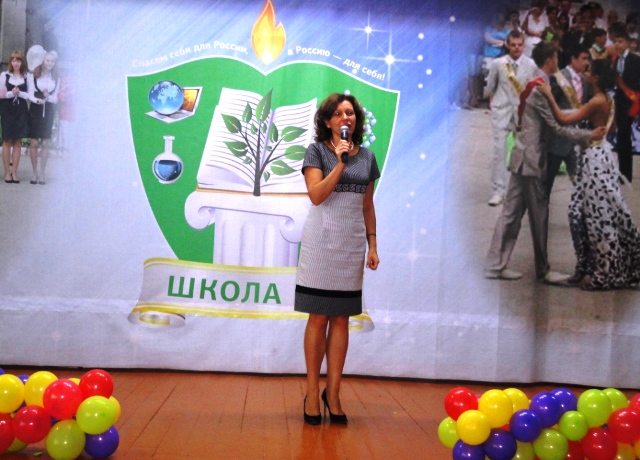 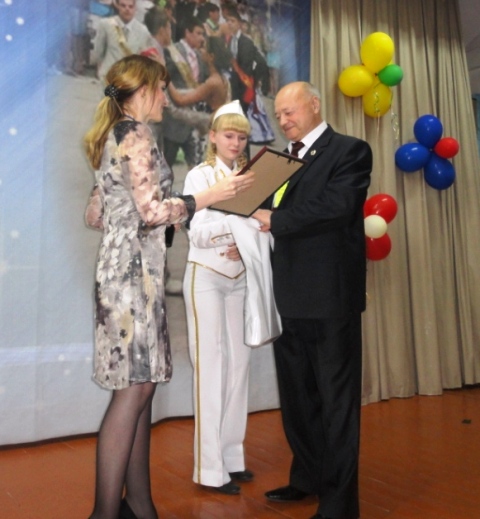 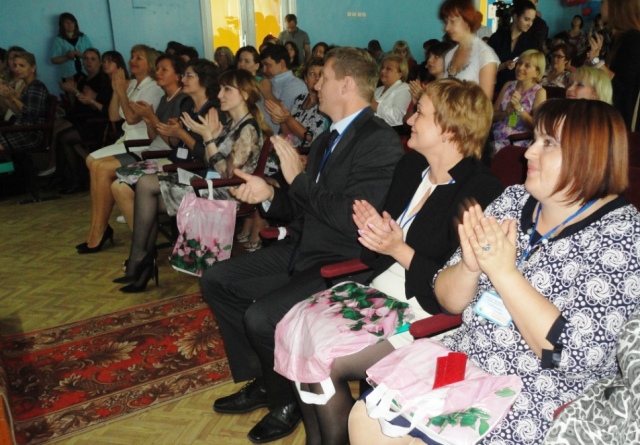 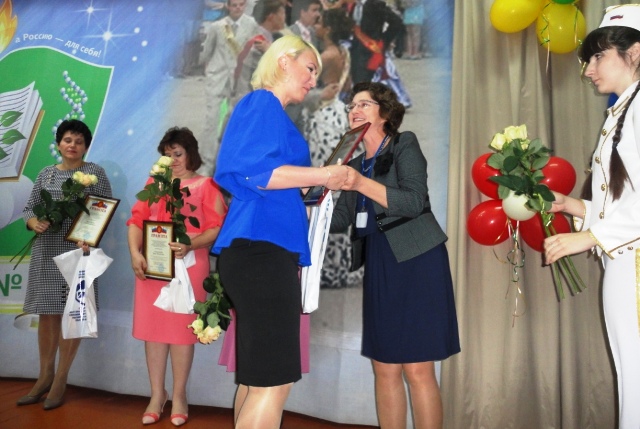 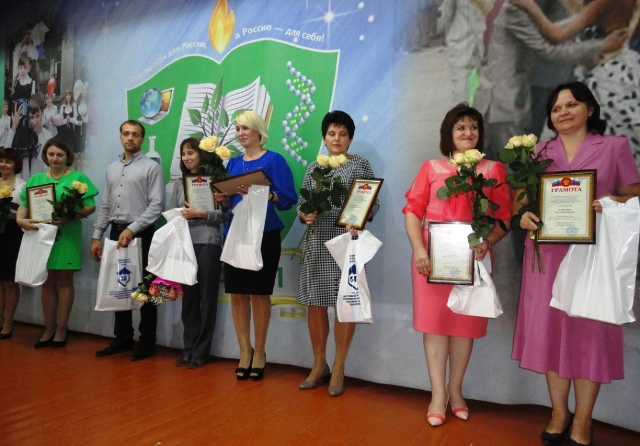 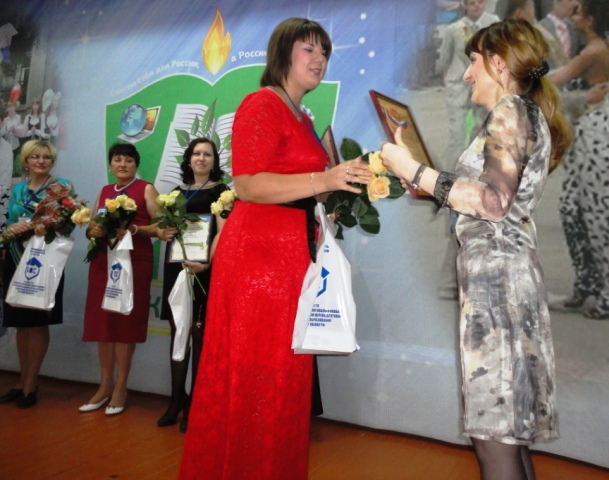 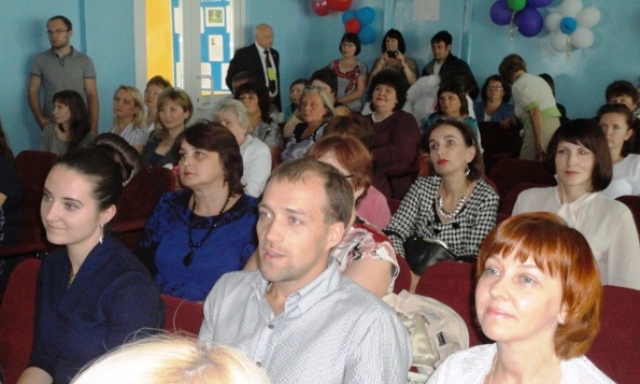 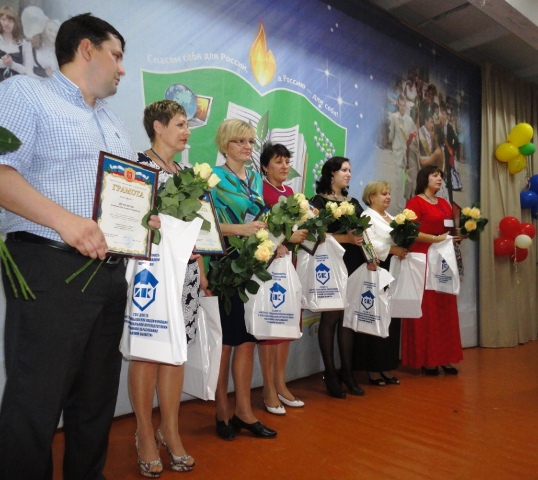 